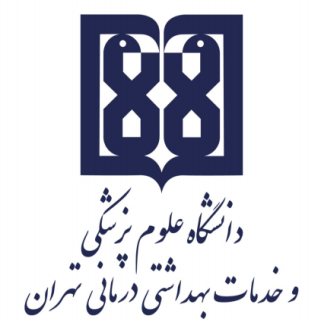 معاونت آموزشيمركز مطالعات و توسعه آموزش علوم پزشکیواحد برنامهریزی آموزشیچارچوب طراحی «طرح دوره» ویژه دورههای کارآموزی/ کارورزیاطلاعات کلی دوره:عنوان دوره کارآموزی/ کارورزی: پرستاری مراقبت جامع در بخشهای مراقبت ویژه ( ICUاورژانس)نام بیمارستان/ مرکز بالینی:بیمارستان امام خمینی(ره)، بیمارستان ولیعصر(عج)،بیمارستان شریعتی، مرکز مهارتهای بالینی دانشکده پرستاری و مامایی نام بخش/ گروه: G-ICU/ پرستاری مراقبت ویژه و مدیریت مسؤول آموزش: دکتر فاطمه بهرام نژاداعضای هیأت علمی مدرس در دوره: دکتر فاطمه بهرام نژاد-خانم دکتر شیخ، خانم رستمی، حیدرزاده، کرمی    اطلاعات تماس مسؤول آموزش: تلفن(61054416)و ایمیل (bahramnezzhad.f@gmail.com)طول دوره: ده روزه (لازم  به ذکر است ممکن است براساس شرایط پاندمی کووید19 این ده روز تغییراتی داشته باشد.)مرور اجمالی/ توصیف کلی دوره (انتظار میرود مسؤول برنامه، ضمن ارائه توضیحاتی کلی، دوره را در قالب یک یا دو بند، توصیف کند.): این کارورزی شامل، مراقبتهای پرستاری خاص از بیماران بستری در بخشهای مراقبت ویژه است. بدین منظور به دانشجو کمک می شود، ضمن تلفیق آموخته های خود با اموخته های قبلی، مهارتهای تفکر خلاق، نظریه ها و مفاهیم پرستاری را در امر مراقبت از مددجویان بزرگسال و سالمند نیازمند مراقبتهای ویژه پرستاری بکار گیرد. پیامدهای یادگیری مورد انتظار:خصوصیات فیزیکی و مشخصات بخش مراقبت ویژه را شرح دهد.مراقبت از چشم بیمار بستری در بخش مراقبت ویژه را بدون خطا انجام دهد. گزارش پرستاری در بخشهای مراقبت ویژه را بدئن خطا بنویسد.مراقبتهای معمول در بخش مراقبت ویژه( مراقبت از پوست، مراقبت از دهان و پیشگیری از پنومونی وابسته به ونتیلاتور، پیشگری از ترومبوز وریدهای عمقی و افتادگی پا) را بدون خطا انجام دهد.ساکشن بیمار تحت ونتیلاتور را بدون خطا انجام دهد. حداقل دو بیمار را بدون خطا گاواژ کند.گازهای خون شریانی را بدون خطا تفسیر کند. توانایی ارزیابی و مدیریت درددر بیماران هوشیار  و بیماران با سطح هوشیاری پایین را انجام دهد. با سایر اعضای تیم درمان ارتباط مبتنی بر تعهد حرفه ای برقرار کند.اصول تهویه مکانیکی را شرح دهد. پارامترهای دستگاه رابدون هیچ اشتباهی  منطبق بر دستور پزشک تنظیم کند.رازداری وحفظ شئونات مذهبی، حفظ حریم خصوصی  بیمارا را رعایت کند.قبل از شروع هر مراقبتی، آن را برای بیمار توضیح داده و از رضایت بیمار  اطمینان حاصل کند. به بیمار آموزش متناسب با بیماری و شرایط فراگیر را ارائه دهد.متناسب با مشکلات بیمار فرایند پرستاری را طراحی، اجرا و ارزشیابی کند. مراحل  انجام احیای قلبی ریوی را بدرستی روی مولاژ انجام دهد. اهم فعالیتهای یاددهی- یادگیری متناظر با هر یک از پیامدهای یادگیری:در صورت حضور مداوم ده روزه در بخش مراقبت ویژه، اجرای برنامه کارورزی به صورت Case method ، یادگیری مبتنی بر سناریو، یادگیری مبتنی بر حل مسئله انجام خواهد شد. وظایف و مسؤولیتهای کارآموزان/ کارورزان در دوره بالینی  (سیاستها و ضوابط دوره):دانشجو موظف است:به موقع در کارورزی( اسکیل لب و بخش بالینی) حضور داشته باشد.پیش فرض آن است که  دانشجو اصول اولیه مراقبتهای پرستاری، اصول اخلاقی مراقبت از بیمار در ارائه مراقبتهای پرستاری، نمونه گیری، پانسمان و مراقبت از زخم، مراقبت از کاتترها( سوند ادراری،  لوله قفسه سینه و ...)، اصول آموزش به بیمار و خانواده،  راههای پیشگیری و کنترل عفونت، فرایند پذیرش و ترخیص بیماران  و  مایع درمانی، دارو درمانی را بطور کامل در بالین اجرا می کند.   در طی کارورزی، روزانه دانشجو موظف است، با مراجعه به سامانه نوید تکالیف خواسته شده و منابع بارگزاری شده را مطالعه  کرده و در صورت هر گونه اشکال به مسئول کارورزی مراجعه کند. موظف است در فعالیتهای گروهی و بحث های  بالینی حضور فعال داشته باشد. وضع ظاهری، ضوابط دانشکده، اصول تعهد حرفه ای و پوشش حرفه ای را رعایت کند.نحوه ارزیابی کارآموزان/ کارورزان:نوع ارزیابی (تکوینی/تراکمی) : تکوینی، تراکمی روش ارزیابی دانشجو : مشاهده، ارزشیابی 360 درجه و در نهایت ازمون OSCE   ( در صورت عدم انجام آزمون OSCEبه دلیل پاندمی کووید 19 آزمون DOPSدر بخش انجام خواهد شد. جزییات هر یک از دو روش مطرح شده در بخش به اطلاع دانشجویان رسانده خواهد شد.)                          سهم ارزشیابی هر نوع/ روش در نمره نهایی دانشجو60% ( براساس  اصول تعهد حرفه ای و مهارتهای بالینی در بخش  تعیین می شود)،%40براساس آزمون اسکی یا داپس دوستان دقت بفرمایید که اسم شما در لیست کاروزی باشد. به هیچ عنوان مربی شما بدون نامه از واحد بالین و یا مدیرمحترم گروه اسم شما را به لیست اضافه نخواهد کرد. ****اگر همچنان پاندمی را داشته باشیم ممکن است کارورزی شما تغییراتی داشته باشد، که توسط مسئول لاین و مربی به شما اطلاع داده خواهد شد. ممکن است بخشی از کارورزی شما مجازی شود  و تکالیفی در سامانه نوید برای شما بارگزاری شود. فرصت  تکالیف یک هفته است استاد شما موظف است که روز قبل از کاورزی تکالیف را در سامانه بارگزاری کند و شما ظرف یک هفته پاسخ دهید به تکالیف با تاخیر به هیچ عنوان تاکید میشود به هیچ عنوان نمره ای تعلق نمی گیرد. در صورت  کپی –پیست کردن تکالیف و  مشخص شدن این موضوع برای استاد مربوطه ایشان می توانند  به شما نمره کاروزی نداده و این نمره صفر منظور شود. دقت کنید نام شما در سامانه نوید و لیست استاد مربوطه خودتان باشد. 60 % ( براساس  اصول تعهد حرفه ای و مهارتهای بالینی در بخش  تعیین می شود)،%40براساس انجام تکالیف و فعالیت  در  سامانه نوید در صورت ابتلا به کووید19 باید حتما با مربی مربوطه و سرکار خانم دکتر عباسی هماهنگ شوید. دادن نمره به شما حتما منوط به گذراندن جبرانی است. دقت بفرمایید، دانشجویانی که در بخش ایسیو اعصاب و ایسیو کانسر کارورزی دارند، باید به دو گروه سه نفره تقسیم شوند، مربی شما بین این دو بخش در رفت و آمد است و در فاصله ای که مربی شما در بخش مقابل است شما با  CTA کار خواهید کرد، بنابراین نمره شما، ترکیبی از نمره مربی + نمره CTA است. منابع یادگیری: منابع شامل  کیسهای بالینی، کتب مرجع، نشریههای تخصصی و نشانی وبسایتهای مرتبط میباشد.      الف) کتب: Elliott D, Aitken L, Chaboyer W. ACCCN's Critical Care Nursing. Elsevier Australia; 2011 Nov 21.Urden LD, Stacy KM, Lough ME. Critical care nursing. Mosby/Elsevier,2010. Alspach, J.G., 2013. Core Curriculum for Critical Care Nursing-E-Book. Elsevier Health Sciences.Morton, P.G., Fontaine, D., Hudak, C.M. and Gallo, B.M., 2017. Critical care nursing: a holistic approach. Lippincott Williams & Wilkins.https://www.uptodate.com/http://sarmad.tums.ac.ir/https://arman.vums.ac.ir/      ب) مقالات:جدیدترین مقالات متناسب با هر مبحث کارورزی       ج) منابع برای مطالعه بیشتر:  فیلمهای بارگذاری شده در نویدبرنامه زمانبندی هفتگی: هفته اول خواهشمند است جدول زیر به دقت تکمیل شود. هفته دوم نکات کاربردی پیامدهای یادگیری   پیامدهای یادگیری، ترکیبی از دانش، نگرش، مهارتها و به طور کلی ویژگیهایی هستند کـه میخواهیم دانشجویان ما در انتهای دوره داشته باشند. در واقع به لحاظ ساختاری، پیامدهای یادگیری جملاتی هستند که توصیف میکنند در انتهای دوره چه انتظاری از دانشجو داریم و به عبارت دیگر دانشجو در انتهای دوره چه چیزی را باید بداند، درک کند و قادر به انجام آن باشد. برای مثال دانشجوی دکترای تخصصی .... در پایان دوره ...  باید بتواند ضمن آگاهی بر ضوابط پژوهش اخلاقی، اصول مرتبط را در استفاده از منابع اطلاعاتی منتشر شده، منتشر نشده و الکترونیکی به کار بندد. فعالیتهای یاددهی- یادگیری   منظور از فعالیتهای یاددهی، مجموعه فعالیتهایی است که استادان و دستیاران ارشد در هنگام ایفای نقش استادی، به منظور آموزش بهینه کارآموزان/ کارورزان بر عهده دارند. در این میان، استفاده از راهبردهای یاددهی-یادگیری متمرکز بر روشهای فعال و تعاملی، موجب تقویت انگیزه و محوریت یادگیرندگان خواهد شد. نظیر بحث در گروههای کوچک، آموزش مبتنی بر مسأله، آموزش مبتنی بر تیم و روشهای خودآموزی و آموزش الکترونیکی.  و منظور از فعالیتهای یادگیری، مجموعه فعالیتهایی است که کارآموزان/ کارورزان به منظور ارتقای دانش و مهارت در هر یک از چرخشها، موظف به انجام آنها هستند. به عنوان مثال: شرکت فعال در راند، گراند راند و ژورنال کلاب، ارایه کنفرانسهای آموزشی  روشهای ارزیابی کارآموزان/ کارورزانارزیابی کارآموزان/ کارورزان به صورت تکوینی (در طول دوره آموزشی و با هدف ارائه بازخورد و اصلاح عملکرد فراگیر و یا با اختصاص سهمی از نمره نهایی به آن، تأثیرگذار در ارزیابی پایانی دانشجو) و پایانی (در پایان دوره آموزشی به منظور تصمیم گیری و قضاوت در خصوص میزان یادگیری فراگیر) و با بهرهمندی از انواع روشهای ارزیابی صورت میپذیرد:ارزیابی دانش نظری با استفاده از انواع آزمونهای کتبی اعم از تشریحی، صحیح و غلط، چند گزینهای، جور کردنی، استدلال محور و ... ارزیابی عملکردی در محیطهای شبیه سازی شده برای مثال با استفاده از آزمون بالینی ساختارمند عینی به عنوان یکی از مصادیق بارز آزمونهای ویژه ارزیابی عملکرد ارزیابی در محیط کار با ذکر فعالیتهایی که کارآموزان/ کارورزان به طور مستقل و یا با راهنمایی استاد در محیطهای کار واقعی انجام میدهند. نظیر انجام پروسیجرهای مختلف و با استفاده از انواع روشهای ارزشیابی در محیط کار مانند: ارزشیابی 360 درجه بررسی پورت فولیو  و  لاگ بوکاستفاده از Global rating form استفاده از روشهایی مانندDOPS، Mini-CEX و .... با هدف ارزیابی در طول دوره (ارزیابی تکوینی)   روزهای هفتهشنبهیکشنبهدوشنبهسهشنبهچهارشنبهپنجشنبهنوع فعالیتمعرفی اهداف درس و قوانین مربوط به این کارورزی آشنایی با خصوصیات فیزیکی بخش مراقبت ویژه، خصوصیات پرستار بخش مراقبت ویژه  و قوانین و مقررات بخش مراقبت ویژه وریدی)بکارگیری صحیح روشهای  اکسیژن درمانی و راههای تجویز اکسیژنمراقبت از راههای تنفسی مصنوعی (تراکئوستومی، لوله تراشه، و... )پیشگیری از پنومونی وابسته به ونتیلاتورمراقبت از پوست، پیشگیری و درمان زخم بستر پیشگیری از ترومبوز وریدهای عمقی و افتادگی پاگزارش نویسی در بخش مراقبت ویژه و کاربرد صحیح چک لیست های مرتبط (RASS,CAM-ICU,pain management,…)بکارگیری تجهیزات و وسایل بخش مراقبت ویژه(دستگاه تهویه مکانیکی، مانیتور، پالس اکسی متری و ...)پارامترهای اصولی در تهیه نمونه خون شریانی  و  تفسیر گازهای خون شریانیمسؤولمربیان منطبق بر برنامه ارائه شده توسط مرکز بالینزمان انجام فعالیت مطابق با برنامه بالینی ارائه شده از سوی مرکز مهارتهای بالینیامکانات آموزشی مورد نیازمحیط بخش و وسایل مورد نیاط بر حسب نیاز به ارائه مراقبت روزهای هفتهشنبهیکشنبهدوشنبهسهشنبهچهارشنبهپنجشنبهنوع فعالیتمراقبت از دهان و چشم بیماران بستری در بخشهای مراقبت ویژهمراقبت از بیمار مبتلا به کووید 19 در بخش مراقبت ویژهمراقبت های لازم تغذیه بیماران بخشهای مراقبت ویژه(مراقبت لوله بینی-معدی، گاواژ، لاواژ، گاستروستومی، ژئوژنوستومی و...، تغذیه وریدی)مدیریت درد  بیماران بخشهای مراقبت ویژهمهارتهای ارتباطی با بیمار بستری در بخش مراقبت ویژه و خانواده وی  آشنایی با داروهای رایج بخش مراقبت ویژه و نحوه بکارگیری صحیح آنها برقراری ارتباط و هماهنگی و همکاری با تیم درمانی و ارائه کار تیمیاصول صحیح ساکشن راههای هواییاصول تهویه مکانیکی جمع بندی رفع اشکال و در صورت نیاز انجام آزمون DOPSمسؤولمربیان منطبق بر برنامه ارائه شده توسط مرکز بالینزمان انجام فعالیت مطابق با برنامه بالینی ارائه شده از سوی مرکز مهارتهای بالینیامکانات آموزشی مورد نیازمحیط بخش و وسایل مورد نیاط بر حسب نیاز به ارائه مراقبت 